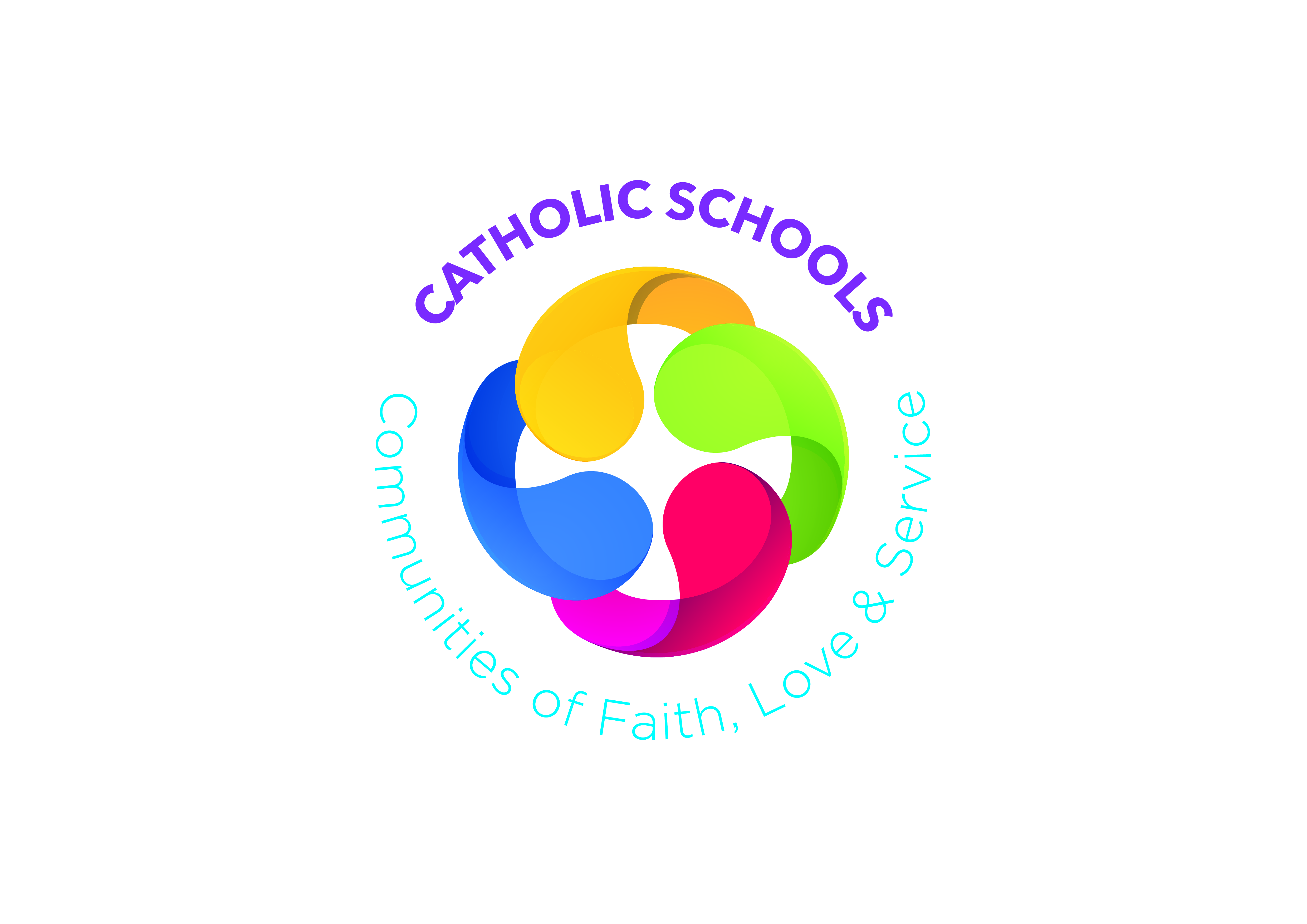 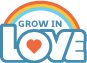 Prayer SpacePurple cloth when Lent begins; Bible open at Luke 4; John 13; CandleAdd to this space each week throughout the monthPurple cloth when Lent begins; Bible open at Luke 4; John 13; CandleAdd to this space each week throughout the monthPurple cloth when Lent begins; Bible open at Luke 4; John 13; CandleAdd to this space each week throughout the monthPurple cloth when Lent begins; Bible open at Luke 4; John 13; CandleAdd to this space each week throughout the monthPurple cloth when Lent begins; Bible open at Luke 4; John 13; CandleAdd to this space each week throughout the monthPurple cloth when Lent begins; Bible open at Luke 4; John 13; CandleAdd to this space each week throughout the monthWeek 1We can be ForgivenWeek 1We can be ForgivenWeek 2LentWeek 2LentWeek 3‘Do this in memory of Me’Week 4At Mass, we thank GodLearning ObjectivesTalk about times when I do wrongThe five steps in the Rite of the Sacrament of ReconciliationPray the Act of SorrowRespond to God’s love by saying sorryTalk about times when I do wrongThe five steps in the Rite of the Sacrament of ReconciliationPray the Act of SorrowRespond to God’s love by saying sorryLent is a time of preparation before celebrating the Easter Triduum I undertake Lenten promises as a sign I want to live like JesusRetell the story of Jesus in the desertLent is a time of preparation before celebrating the Easter Triduum I undertake Lenten promises as a sign I want to live like JesusRetell the story of Jesus in the desertDiscuss the act of washing feet Discuss ways I can be a follower of JesusIdentify people who are following Jesus’ commandDiscuss the things I am thankful forPray: Blessed be God foreverExpress my gratitude to God Learning and Teaching ActivitiesOnline:  Retell the story of ZacchaeusChat about the Sacrament of ReconciliationOnline:  Sacrament of ReconciliationArt:  Five steps to reconciliationPB p32 The Sacrament of ReconciliationTM pp158-164 Online:  Retell the story of ZacchaeusChat about the Sacrament of ReconciliationOnline:  Sacrament of ReconciliationArt:  Five steps to reconciliationPB p32 The Sacrament of ReconciliationTM pp158-164 Online:  PreparingScripture: Jesus in the desert Lk 4Poem: Jesus went into the desertChat about LentChat about Lenten promisesPB p58 Jesus in the desertTM pp290-297Online:  PreparingScripture: Jesus in the desert Lk 4Poem: Jesus went into the desertChat about LentChat about Lenten promisesPB p58 Jesus in the desertTM pp290-297Online:  A Special MealChat about jobsScripture:  The washing of feet Jn 13Scripture:  Bread and wine Mt 26Chat about Jesus’ actionsSong:  The Last SupperOnline:  Followers of JesusPB p34 Jesus celebrates PassoverTM pp172-178Poem:  I am ThankfulArt:  We are thankfulSong: Eat this BreadOnline:  Preparation of the giftsActivity:  Acrostic poemPB p36 At Mass, we give thanks to God …TM pp179-182Praying TogetherPray the ConfiteorPrayer Service:  ReconciliationPray the ConfiteorPrayer Service:  ReconciliationPray Psalm 119Prayer Service:  Ash WednesdayPray Psalm 119Prayer Service:  Ash WednesdayGrace Before and After MealsPrayer ServicePrayer of ThanksPrayer before CommunionAt HomePB p33 Preparing for ReconciliationPray Act of SorrowPB p33 Preparing for ReconciliationPray Act of SorrowPB p59 LentPray for LentPB p59 LentPray for LentPB p35 ‘Do for others as I have done for you’PB p37 Prayer before CommunionCross Curricular LinksTrócaire:  https://www.trocaire.org/ways-to-help/fundraise/schools-fundraising-guide/Society of Missionary Children: https://www.wmi.ie/society-of-missionary-childrenWAU:  Talk about people from the past; invite a speaker from Trócaire to visit the school; St Patrick and events and traditions associated with him; Different jobs in the local areaLLT:  Unit 7: Living Together: https://ccea.org.uk/downloads/docs/ccea-asset/Resource/Unit%207%3A%20Living%20Together.pdfPDMU:  Theme 2: Feelings and Emotions: https://ccea.org.uk/downloads/docs/ccea-asset/Resource/PDMU%20Progression%20Grid%20for%20Key%20Stage%201.pdfTheme 5: Relationships: https://ccea.org.uk/downloads/docs/ccea-asset/Resource/PDMU%20Progression%20Grid%20for%20Key%20Stage%201.pdfTheme 8: Similarities and Differences: https://ccea.org.uk/downloads/docs/ccea-asset/Resource/PDMU%20Progression%20Grid%20for%20Key%20Stage%201.pdfTrócaire:  https://www.trocaire.org/ways-to-help/fundraise/schools-fundraising-guide/Society of Missionary Children: https://www.wmi.ie/society-of-missionary-childrenWAU:  Talk about people from the past; invite a speaker from Trócaire to visit the school; St Patrick and events and traditions associated with him; Different jobs in the local areaLLT:  Unit 7: Living Together: https://ccea.org.uk/downloads/docs/ccea-asset/Resource/Unit%207%3A%20Living%20Together.pdfPDMU:  Theme 2: Feelings and Emotions: https://ccea.org.uk/downloads/docs/ccea-asset/Resource/PDMU%20Progression%20Grid%20for%20Key%20Stage%201.pdfTheme 5: Relationships: https://ccea.org.uk/downloads/docs/ccea-asset/Resource/PDMU%20Progression%20Grid%20for%20Key%20Stage%201.pdfTheme 8: Similarities and Differences: https://ccea.org.uk/downloads/docs/ccea-asset/Resource/PDMU%20Progression%20Grid%20for%20Key%20Stage%201.pdfTrócaire:  https://www.trocaire.org/ways-to-help/fundraise/schools-fundraising-guide/Society of Missionary Children: https://www.wmi.ie/society-of-missionary-childrenWAU:  Talk about people from the past; invite a speaker from Trócaire to visit the school; St Patrick and events and traditions associated with him; Different jobs in the local areaLLT:  Unit 7: Living Together: https://ccea.org.uk/downloads/docs/ccea-asset/Resource/Unit%207%3A%20Living%20Together.pdfPDMU:  Theme 2: Feelings and Emotions: https://ccea.org.uk/downloads/docs/ccea-asset/Resource/PDMU%20Progression%20Grid%20for%20Key%20Stage%201.pdfTheme 5: Relationships: https://ccea.org.uk/downloads/docs/ccea-asset/Resource/PDMU%20Progression%20Grid%20for%20Key%20Stage%201.pdfTheme 8: Similarities and Differences: https://ccea.org.uk/downloads/docs/ccea-asset/Resource/PDMU%20Progression%20Grid%20for%20Key%20Stage%201.pdfTrócaire:  https://www.trocaire.org/ways-to-help/fundraise/schools-fundraising-guide/Society of Missionary Children: https://www.wmi.ie/society-of-missionary-childrenWAU:  Talk about people from the past; invite a speaker from Trócaire to visit the school; St Patrick and events and traditions associated with him; Different jobs in the local areaLLT:  Unit 7: Living Together: https://ccea.org.uk/downloads/docs/ccea-asset/Resource/Unit%207%3A%20Living%20Together.pdfPDMU:  Theme 2: Feelings and Emotions: https://ccea.org.uk/downloads/docs/ccea-asset/Resource/PDMU%20Progression%20Grid%20for%20Key%20Stage%201.pdfTheme 5: Relationships: https://ccea.org.uk/downloads/docs/ccea-asset/Resource/PDMU%20Progression%20Grid%20for%20Key%20Stage%201.pdfTheme 8: Similarities and Differences: https://ccea.org.uk/downloads/docs/ccea-asset/Resource/PDMU%20Progression%20Grid%20for%20Key%20Stage%201.pdfTrócaire:  https://www.trocaire.org/ways-to-help/fundraise/schools-fundraising-guide/Society of Missionary Children: https://www.wmi.ie/society-of-missionary-childrenWAU:  Talk about people from the past; invite a speaker from Trócaire to visit the school; St Patrick and events and traditions associated with him; Different jobs in the local areaLLT:  Unit 7: Living Together: https://ccea.org.uk/downloads/docs/ccea-asset/Resource/Unit%207%3A%20Living%20Together.pdfPDMU:  Theme 2: Feelings and Emotions: https://ccea.org.uk/downloads/docs/ccea-asset/Resource/PDMU%20Progression%20Grid%20for%20Key%20Stage%201.pdfTheme 5: Relationships: https://ccea.org.uk/downloads/docs/ccea-asset/Resource/PDMU%20Progression%20Grid%20for%20Key%20Stage%201.pdfTheme 8: Similarities and Differences: https://ccea.org.uk/downloads/docs/ccea-asset/Resource/PDMU%20Progression%20Grid%20for%20Key%20Stage%201.pdfTrócaire:  https://www.trocaire.org/ways-to-help/fundraise/schools-fundraising-guide/Society of Missionary Children: https://www.wmi.ie/society-of-missionary-childrenWAU:  Talk about people from the past; invite a speaker from Trócaire to visit the school; St Patrick and events and traditions associated with him; Different jobs in the local areaLLT:  Unit 7: Living Together: https://ccea.org.uk/downloads/docs/ccea-asset/Resource/Unit%207%3A%20Living%20Together.pdfPDMU:  Theme 2: Feelings and Emotions: https://ccea.org.uk/downloads/docs/ccea-asset/Resource/PDMU%20Progression%20Grid%20for%20Key%20Stage%201.pdfTheme 5: Relationships: https://ccea.org.uk/downloads/docs/ccea-asset/Resource/PDMU%20Progression%20Grid%20for%20Key%20Stage%201.pdfTheme 8: Similarities and Differences: https://ccea.org.uk/downloads/docs/ccea-asset/Resource/PDMU%20Progression%20Grid%20for%20Key%20Stage%201.pdfOther Suggestions for MarchFeast days:  St Patrick (17th); St Joseph (19th); The Annunciation (25th)Trócaire or other selected charityFeast days:  St Patrick (17th); St Joseph (19th); The Annunciation (25th)Trócaire or other selected charityFeast days:  St Patrick (17th); St Joseph (19th); The Annunciation (25th)Trócaire or other selected charityFeast days:  St Patrick (17th); St Joseph (19th); The Annunciation (25th)Trócaire or other selected charityFeast days:  St Patrick (17th); St Joseph (19th); The Annunciation (25th)Trócaire or other selected charityFeast days:  St Patrick (17th); St Joseph (19th); The Annunciation (25th)Trócaire or other selected charityDifferentiationWhat went well?What would I change?Suggested Additional Resourceshttp://www.kandle.ie/http://www.derrydiocese.org/www.educationdublindiocese.iewww.prayingincolour.comwww.drawing-god.com http://www.kandle.ie/http://www.derrydiocese.org/www.educationdublindiocese.iewww.prayingincolour.comwww.drawing-god.com http://www.kandle.ie/http://www.derrydiocese.org/www.educationdublindiocese.iewww.prayingincolour.comwww.drawing-god.com http://www.kandle.ie/http://www.derrydiocese.org/www.educationdublindiocese.iewww.prayingincolour.comwww.drawing-god.com http://www.kandle.ie/http://www.derrydiocese.org/www.educationdublindiocese.iewww.prayingincolour.comwww.drawing-god.com http://www.kandle.ie/http://www.derrydiocese.org/www.educationdublindiocese.iewww.prayingincolour.comwww.drawing-god.com 